РЕШЕНИЕ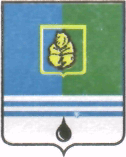 ДУМЫ ГОРОДА КОГАЛЫМАХанты-Мансийского автономного округа - ЮгрыОт «16» ноября 2016г.								№20-ГДО подтверждении решения Думы города Когалыма, принятого путем опроса в заочной формеВ соответствии с Уставом города Когалыма, статьей 45 Регламента Думы города Когалыма, Дума города Когалыма РЕШИЛА:Подтвердить решение Думы города Когалыма от 01.11.2016 №19-ГД «О внесении изменения в решение Думы города Когалыма от 23.12.2015 №623-ГД», принятое путем опроса в заочной форме.Председатель Думы города Когалыма                                                       А.Ю.Говорищева